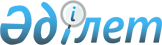 О внесении изменений и дополнений в решение Жанаозенского городского маслихата от 12 декабря 2013 года № 23/195 "О городском бюджете на 2014-2016 годы"Решение маслихата города Жанаозен Мангистауской области от 06 мая 2014 года № 27/230. Зарегистрировано Департаментом юстиции Мангистауской области 21 мая 2014 года № 2425

      Примечание РЦПИ.

      В тексте документа сохранена пунктуация и орфография оригинала.      В соответствии с Бюджетным кодексом Республики Казахстан от 4 декабря 2008 года, Законом Республики Казахстан от 23 января 2001 года «О местном государственном управлении и самоуправлении в Республике Казахстан» и решением Мангистауского областного маслихата от 16 апреля 2014 года № 16/246 «О внесении изменений в решение областного маслихата от 10 декабря 2013 года № 13/188 «Об областном бюджете на 2014-2016 годы» (зарегистрировано в Реестре государственной регистрации нормативных правовых актов за № 2410), городской маслихат РЕШИЛ:



      1. Внести в решение Жанаозенского городского маслихата от 12 декабря 2013 года № 23/195 «О городском бюджете на 2014-2016 годы» (зарегистрировано в Реестре государственной регистрации нормативных правовых актов за № 2329 от 28 декабря 2013 года, опубликовано в газете «Жанаозен» от 22 января 2014 года за № 4) следующие изменения и дополнения:



      пункт 1 изложить в новой редакции:



      «1. Утвердить городской бюджет на 2014-2016 годы согласно приложению, в том числе на 2014 год, в следующих объемах:



      1) доходы – 16 522 951 тысяч тенге, в том числе по:

      налоговым поступлениям – 10 743 277 тысячи тенге;

      неналоговым поступлениям – 167 189 тысяч тенге;

      поступлениям от продажи основного капитала – 11 698 тысячи тенге;

      поступлениям трансфертов – 5 600 787 тысячи тенге;



      2) затраты – 17 014 995 тысяч тенге;



      3) чистое бюджетное кредитование – 0 тенге, в том числе:

      бюджетные кредиты - 0 тенге;

      погашение бюджетных кредитов – 0 тенге;



      4) сальдо по операциям с финансовыми активами – 0 тенге, в том числе:

      приобретение финансовых активов – 0 тенге;

      поступления от продажи финансовых активов государства – 0 тенге;



      5) дефицит (профицит) бюджета – 492 045 тысяч тенге;



      6) финансирование дефицита (использование профицита) бюджета – 492 045 тысяч тенге.».



      в пункте 2:

      в подпункте 1):

      цифры «60,7» заменить цифрами «60,3»;

      в подпункте 4):

      цифры «60,8» заменить цифрами «60,4».



      пункт 3 дополнить абзацами 14,15 следующего содержания:

      «повышение профессиональной квалификации кадров в рамках программы «Дорожная карта занятости 2020»;

      выплата ежемесячной надбавки за особые условия труда к должностным окладам работников государственных учреждений, не являющихся государственными служащими, а также работников государственных предприятий, финансируемых из местных бюджетов в размере 10 процентов с 1 апреля 2014 года.».



      в пункте 5:

      в подпункте 2) исключить 2,3 абзац;

      в 15 абзаце цифры «6» заменить цифрами «8»;

      в 19 абзаце цифры «2» заменить цифрами «5»;

      дополнить 10 подпунктом следующего содержание:

      «предоставить право обучающихся и воспитанников организации образовании очной формой обучения в виде льготного поезда на общественном транспорте (кроме такси).»



      в подпункте 6) цифры «10 000» заменить цифрами «26 154».



      приложения 1, 2 к указанному решению изложить в новой редакции согласно приложениям 1, 2 настоящего решения.



      2. Настоящее решение вступает в силу со дня государственной регистрации в органах юстиции и вводится в действие по истечении десяти календарных дней после дня его первого официального опубликования.

       Председатель сессии                     Б. Нурбасинова      Секретарь городского

      маслихата                               С. Мынбай

       «СОГЛАСОВАНО»

      Руководитель государственного

      учреждения «Жанаозенский

      городской отдел экономики и

      бюджетного планирования»

      Н. Гумарова

      06 мая 2014 года

Приложение 1

к решению городского маслихата

от 6 мая 2014 года № 27/230

  Городской бюджет на 2014 год

 

Приложение 2

к решению городского маслихата

от 6 мая 2014 года № 27/230 Перечень городских бюджетных программ развития на 2014 год, направленных на реализацию инвестиционных проектов (программ)

 
					© 2012. РГП на ПХВ «Институт законодательства и правовой информации Республики Казахстан» Министерства юстиции Республики Казахстан
				Кат.КлПклНаименованиеСумма, тыс.тенге111231. ДОХОДЫ16 522 9511Налоговые поступления10 743 27701Подоходный налог4 582 0032Индивидуальный подоходный налог4 582 00303Социальный налог4 286 1061Социальный налог4 286 10604Налоги на собственность1 358 3721Налоги на имущество969 0873Земельный налог44 2094Налог на транспортные средства345 07605Внутренние налоги на товары, работы и услуги490 1122Акцизы7 7463Поступления за использование природных и других ресурсов447 0864Сборы за ведение предпринимательской и профессиональной деятельности33 4205Налоги на игорный бизнес1 86007Прочие налоги201Прочие налоги2008Обязательные платежи, взимаемые за совершение юридически значимых действий и (или) выдачу документов уполномоченными на то государственными органами или должностными лицами26 6631Государственная пошлина26 6632Неналоговые поступления167 18901Доходы от государственной собственности15 1285Доходы от аренды имущества, находящегося в государственной собственности15 12804Штрафы, пени, санкции, взыскания, налагаемые государственными учреждениями, финансируемыми из государственного бюджета, а также содержащимися и финансируемыми из бюджета (сметы расходов) Национального Банка Республики Казахстан 151 9811Штрафы, пени, санкции, взыскания, налагаемые государственными учреждениями, финансируемыми из государственного бюджета, а также содержащимися и финансируемыми из бюджета (сметы расходов) Национального Банка Республики Казахстан, за исключением поступлений от организаций нефтяного сектора 151 98106Прочие неналоговые поступления801Прочие неналоговые поступления803Поступления от продажи основного капитала11 69801Продажа государственного имущества, закрепленного за государственными учреждениями2 1001Продажа государственного имущества, закрепленного за государственными учреждениями2 10003Продажа земли и нематериальных активов9 5981Продажа земли 9 5984Поступления трансфертов5 600 78702Трансферты из вышестоящих органов государственного управления5 600 7872Трансферты из областного бюджета5 600 787Ф.грАдмПр.НаименованиеСумма, тыс.тенге111232. ЗАТРАТЫ17 014 99501Государственные услуги общего характера339 327112Аппарат маслихата района (города областного значения)19 551001Услуги по обеспечению деятельности маслихата района (города областного значения)18 051002Создание информационных систем1 500122Аппарат акима района (города областного значения)121 071001Услуги по обеспечению деятельности акима района (города областного значения)108 911003Капитальные расходы государственного органа 9 330009Капитальные расходы подведомственных государственных учреждений и организаций2 830Аппарат акима села Тенге38 149123Аппарат акима района в городе, города районного значения, поселка, села, сельского округа38 149001Услуги по обеспечению деятельности акима района в городе, города районного значения, поселка, села, сельского округа31 321022Капитальные расходы государственного органа 728032Капитальные расходы подведомственных государственных учреждений и организаций6 100Аппарат акима села Кызылсай33 082123Аппарат акима района в городе, города районного значения, поселка, села, сельского округа33 082001Услуги по обеспечению деятельности акима района в городе, города районного значения, поселка, села, сельского округа28 798022Капитальные расходы государственного органа 384032Капитальные расходы подведомственных государственных учреждений и организаций3 900Аппарат акима поселка Рахат28 741123Аппарат акима района в городе, города районного значения, поселка, села, сельского округа28 741001Услуги по обеспечению деятельности акима района в городе, города районного значения, поселка, села, сельского округа28 741452Отдел финансов района (города областного значения)28 803001Услуги по реализации государственной политики в области исполнения бюджета района (города областного значения) и управления коммунальной собственностью района (города областного значения)21 225003Проведение оценки имущества в целях налогообложения2 228011Учет, хранение, оценка и реализация имущества, поступившего в коммунальную собственность5 350453Отдел экономики и бюджетного планирования района (города областного значения)20 538001Услуги по реализации государственной политики в области формирования и развития экономической политики, системы государственного планирования и управления района (города областного значения)20 538467Отдел строительства района (города областного значения)49 392040Развитие объектов государственных органов49 39202Оборона14 365122Аппарат акима района (города областного значения)14 365005Мероприятия в рамках исполнения всеобщей воинской обязанности14 36503Общественный порядок, безопасность, правовая, судебная, уголовно-исполнительная деятельность32 299485Отдел пассажирского транспорта и автомобильных дорог района (города областного значения)32 299021Обеспечение безопасности дорожного движения в населенных пунктах32 29904Образование7 577 954Аппарат акима села Тенге157 368123Аппарат акима района в городе, города районного значения, поселка, села, сельского округа157 368004Обеспечение деятельности организаций дошкольного воспитания и обучения81 604041Реализация государственного образовательного заказа в дошкольных организациях образования75 764Аппарат акима села Кызылсай40 488123Аппарат акима района в городе, города районного значения, поселка, села, сельского округа40 488004Обеспечение деятельности организаций дошкольного воспитания и обучения40 488Аппарат акима поселка Рахат186 796123Аппарат акима района в городе, города районного значения, поселка, села, сельского округа186 796041Реализация государственного образовательного заказа в дошкольных организациях образования186 796464Отдел образования района (города областного значения)5 951 818009Обеспечение деятельности организаций дошкольного воспитания и обучения454 639040Реализация государственного образовательного заказа в дошкольных организациях образования622 538003Общеобразовательное обучение3 596 777006Дополнительное образование для детей157 171001Услуги по реализации государственной политики на местном уровне в области образования 40 490012Капитальные расходы государственного органа 4 731004Информатизация системы образования в государственных учреждениях образования района (города областного значения)55 803005Приобретение и доставка учебников, учебно-методических комплексов для государственных учреждений образования района (города областного значения)89 694007Проведение школьных олимпиад, внешкольных мероприятий и конкурсов районного (городского) масштаба10 000015Ежемесячная выплата денежных средств опекунам (попечителям) на содержание ребенка-сироты (детей-сирот), и ребенка (детей), оставшегося без попечения родителей23 352067Капитальные расходы подведомственных государственных учреждений и организаций896 623467Отдел строительства района (города областного значения)1 241 484037Строительство и реконструкция объектов образования1 241 48406Социальная помощь и социальное обеспечение733 743451Отдел занятости и социальных программ района (города областного значения)731 265002Программа занятости278 721004Оказание социальной помощи на приобретение топлива специалистам здравоохранения, образования, социального обеспечения, культуры, спорта и ветеринарии в сельской местности в соответствии с законодательством Республики Казахстан5 606005Государственная адресная социальная помощь88 676006Оказание жилищной помощи3 520007Социальная помощь отдельным категориям нуждающихся граждан по решениям местных представительных органов258 915010Материальное обеспечение детей-инвалидов, воспитывающихся и обучающихся на дому8 260014Оказание социальной помощи нуждающимся гражданам на дому18 748016Государственные пособия на детей до 18 лет12 867017Обеспечение нуждающихся инвалидов обязательными гигиеническими средствами и предоставление услуг специалистами жестового языка, индивидуальными помощниками в соответствии с индивидуальной программой реабилитации инвалида14 998001Услуги по реализации государственной политики на местном уровне в области обеспечения занятости и реализации социальных программ для населения34 682011Оплата услуг по зачислению, выплате и доставке пособий и других социальных выплат1 926021Капитальные расходы государственного органа 4 346464Отдел образования района (города областного значения)2 000008Социальная поддержка обучающихся и воспитанников организаций образования очной формы обучения в виде льготного проезда на общественном транспорте (кроме такси) по решению местных представительных органов2 000485Отдел пассажирского транспорта и автомобильных дорог района (города областного значения)478050Реализация Плана мероприятий по обеспечению прав и улучшению качества жизни инвалидов47807Жилищно-коммунальное хозяйство4 186 193Аппарат акима села Тенге1 138123Аппарат акима района в городе, города районного значения, поселка, села, сельского округа1 138027Ремонт и благоустройство объектов в рамках развития городов и сельских населенных пунктов по Дорожной карте занятости 20201 138Аппарат акима поселка Рахат32 111123Аппарат акима района в городе, города районного значения, поселка, села, сельского округа32 111027Ремонт и благоустройство объектов в рамках развития городов и сельских населенных пунктов по Дорожной карте занятости 202032 111487Отдел жилищно-коммунального хозяйства и жилищной инспекции района (города областного значения)1 783 567001Услуги по реализации государственной политики на местном уровне в области жилищно-коммунального хозяйства и жилищного фонда17 290003Капитальные расходы государственного органа 3 000006Обеспечение жильем отдельных категорий граждан27 000032Капитальные расходы подведомственных государственных учреждений и организаций538 861029Развитие системы водоснабжения и водоотведения77 276017Обеспечение санитарии населенных пунктов555 661025Освещение улиц в населенных пунктах122 290030Благоустройство и озеленение населенных пунктов442 077031Содержание мест захоронений и захоронение безродных112467Отдел строительства района (города областного значения)2 298 072003Проектирование, строительство и (или) приобретение жилья государственного коммунального жилищного фонда 76 686004Проектирование, развитие, обустройство и (или) приобретение инженерно-коммуникационной инфраструктуры 704 466005Развитие коммунального хозяйства365 059006Развитие системы водоснабжения и водоотведения1 151 861Аппарат акима села Тенге46 459123Аппарат акима района в городе, города районного значения, поселка, села, сельского округа46 459008Освещение улиц населенных пунктов9 178009Обеспечение санитарии населенных пунктов26 115011Благоустройство и озеленение населенных пунктов11 166Аппарат акима села Кызылсай24 846123Аппарат акима района в городе, города районного значения, поселка, села, сельского округа24 846008Освещение улиц населенных пунктов3 840009Обеспечение санитарии населенных пунктов11 836011Благоустройство и озеленение населенных пунктов9 17008Культура, спорт, туризм и информационное пространство587 226Аппарат акима села Тенге22 206123Аппарат акима района в городе, города районного значения, поселка, села, сельского округа22 206006Поддержка культурно-досуговой работы на местном уровне22 206Аппарат акима села Кызылсай24 818123Аппарат акима района в городе, города районного значения, поселка, села, сельского округа24 818006Поддержка культурно-досуговой работы на местном уровне24 818455Отдел культуры и развития языков района (города областного значения)155 697003Поддержка культурно-досуговой работы110 164006Функционирование районных (городских) библиотек32 280001Услуги по реализации государственной политики на местном уровне в области развития языков и культуры11 053010Капитальные расходы государственного органа 2 200456Отдел внутренней политики района (города областного значения)77 329001Услуги по реализации государственной политики на местном уровне в области информации, укрепления государственности и формирования социального оптимизма граждан18 911003Реализация мероприятий в сфере молодежной политики38 677005Услуги по проведению государственной информационной политики через телерадиовещание19 549006Капитальные расходы государственного органа 192465Отдел физической культуры и спорта района (города областного значения)170 191001Услуги по реализации государственной политики на местном уровне в сфере физической культуры и спорта8 295004Капитальные расходы государственного органа 370005Развитие массового спорта и национальных видов спорта 131 458006Проведение спортивных соревнований на районном (города областного значения) уровне10 039007Подготовка и участие членов сборных команд района (города областного значения) по различным видам спорта на областных спортивных соревнованиях9 971032Капитальные расходы подведомственных государственных учреждений и организаций10 058467Отдел строительства района (города областного значения)136 985011Развитие объектов культуры29 024008Развитие объектов спорта и туризма 107 96109Топливно-энергетический комплекс и недропользование1 364 080467Отдел строительства района (города областного значения)1 364 080009Развитие теплоэнергетической системы1 364 08010Сельское, водное, лесное, рыбное хозяйство, особо охраняемые природные территории, охрана окружающей среды и животного мира, земельные отношения38 348453Отдел экономики и бюджетного планирования района (города областного значения)653099Реализация мер по оказанию социальной поддержки специалистов653474Отдел сельского хозяйства и ветеринарии района (города областного значения)20 853001Услуги по реализации государственной политики на местном уровне в сфере сельского хозяйства и ветеринарии 9 895005Обеспечение функционирования скотомогильников (биотермических ям) 4 552007Организация отлова и уничтожения бродячих собак и кошек6 078012Проведение мероприятий по идентификации сельскохозяйственных животных 328463Отдел земельных отношений района (города областного значения)11 759001Услуги по реализации государственной политики в области регулирования земельных отношений на территории района (города областного значения)11 759474Отдел сельского хозяйства и ветеринарии района (города областного значения)3 083013Проведение противоэпизоотических мероприятий3 083467Отдел строительства района (города областного значения)2 000010Развитие объектов сельского хозяйства2 00011Промышленность, архитектурная, градостроительная и строительная деятельность31 779467Отдел строительства района (города областного значения)18 389001Услуги по реализации государственной политики на местном уровне в области строительства17 761017Капитальные расходы государственного органа 628468Отдел архитектуры и градостроительства района (города областного значения)13 390001Услуги по реализации государственной политики в области архитектуры и градостроительства на местном уровне 9 227003Разработка схем градостроительного развития территории района и генеральных планов населенных пунктов4 000004Капитальные расходы государственного органа 16312Транспорт и коммуникации899 695485Отдел пассажирского транспорта и автомобильных дорог района (города областного значения)899 695022Развитие транспортной инфраструктуры830 554023Обеспечение функционирования автомобильных дорог44 891001Услуги по реализации государственной политики на местном уровне в области пассажирского транспорта и автомобильных дорог 24 25013Прочие1 201 239469Отдел предпринимательства района (города областного значения)16 964001Услуги по реализации государственной политики на местном уровне в области развития предпринимательства и промышленности 16 964Аппарат акима села Тенге72 336123Аппарат акима района в городе, города районного значения, поселка, села, сельского округа72 336040Реализация мер по содействию экономическому развитию регионов в рамках Программы «Развитие регионов» 72 336Аппарат акима села Кызылсай179 947123Аппарат акима района в городе, города районного значения, поселка, села, сельского округа179 947040Реализация мер по содействию экономическому развитию регионов в рамках Программы «Развитие регионов» 179 947Аппарат акима поселка Рахат71 204123Аппарат акима района в городе, города районного значения, поселка, села, сельского округа71 204040Реализация мер по содействию экономическому развитию регионов в рамках Программы «Развитие регионов» 71 204452Отдел финансов района (города областного значения)26 154012Резерв местного исполнительного органа района (города областного значения) 26 154453Отдел экономики и бюджетного планирования района (города областного значения)7 500003Разработка технико-экономического обоснования местных бюджетных инвестиционных проектов и концессионных проектов и проведение его экспертизы7 500487Отдел жилищно-коммунального хозяйства и жилищной инспекции района (города областного значения)474 273085Реализация бюджетных инвестиционных проектов в рамках Программы развития моногородов на 2012-2020 годы474 273467Отдел строительства района (города областного значения)152 861085Реализация бюджетных инвестиционных проектов в рамках Программы развития моногородов на 2012-2020 годы152 861469Отдел предпринимательства района (города областного значения)200 000006Поддержка предпринимательства города Жанаозен200 00015Трансферты8 747452Отдел финансов района (города областного значения)8 747006Возврат неиспользованных (недоиспользованных) целевых трансфертов8 7473. ЧИСТОЕ БЮДЖЕТНОЕ КРЕДИТОВАНИЕ0Бюджетные кредиты0Погашение бюджетных кредитов04. САЛЬДО ПО ОПЕРАЦИЯМ С ФИНАНСОВЫМИ АКТИВАМИ0Приобретение финансовых активов0Поступления от продажи финансовых активов государства05. ДЕФИЦИТ (ПРОФИЦИТ) БЮДЖЕТА-492 0456. ФИНАНСИРОВАНИЕ ДЕФИЦИТА (ИСПОЛЬЗОВАНИЕ ПРОФИЦИТА) БЮДЖЕТА492 045Поступление займов0Погашение займов0Используемые остатки бюджетных средств

 492 045Ф.гр.Адм.Прог.Наименование1112Инвестиционные программы (подпрограммы)Инвестиционные программы (подпрограммы)Инвестиционные программы (подпрограммы)Инвестиционные программы (подпрограммы)01Государственные услуги общего характера112Аппарат маслихата района (города областного значения)002Создание информационных систем122Аппарат акима района (города областного значения)002Создание информационных систем467Отдел строительства района (города областного значения)040Развитие объектов государственных органов04Образование467Отдел строительства района (города областного значения)037Строительство и реконструкция объектов образования07Жилищно-коммунальное хозяйство487Отдел жилищно-коммунального хозяйства и жилищной инспекции района (города областного значения)029Развитие системы водоснабжения и водоотведения 467Отдел строительства района (города областного значения)003Проектирование, строительство и (или) приобретение жилья государственного коммунального жилищного фонда 004Проектирование, развитие, обустройство и (или) приобретение инженерно-коммуникационной инфраструктуры 005Развитие коммунального хозяйства006Развитие системы водоснабжения и водоотведения08Культура, спорт, туризм и информационное пространство467Отдел строительства района (города областного значения)011Развитие объектов культуры008Развитие объектов спорта и туризма 09Топливно-энергетический комплекс и недропользование467Отдел строительства района (города областного значения)009Развитие теплоэнергетической системы10Сельское, водное, лесное, рыбное хозяйство, особо охраняемые природные территории, охрана окружающей среды и животного мира, земельные отношения467Отдел строительства района (города областного значения)010Развитие объектов сельского хозяйства12Транспорт и коммуникации485Отдел пассажирского транспорта и автомобильных дорог района (города областного значения)022Развитие транспортной инфраструктуры13Прочие487Отдел жилищно-коммунального хозяйства и жилищной инспекции района (города областного значения)085Реализация бюджетных инвестиционных проектов в рамках Программы развития моногородов на 2012-2020 годы467Отдел строительства района (города областного значения)085Реализация бюджетных инвестиционных проектов в рамках Программы развития моногородов на 2012-2020 годы